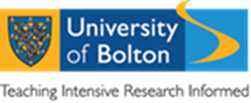 Form RE3(U)Decision On University Application For Research Ethics ApprovalJune 2017	          The University Research Ethics Committee has considered the application for research ethics approval for the following research:Project Title:   Name and School/Centre of Principal Investigator:Name of Supervisor (if student):Please tick appropriate box: 1.	The University Research Ethics Committee gives ethics approval for the research project	Please note that the research protocol laid down in the application must not be changed without the approval of the University Research Ethics Committee 2.	The University Research Ethics Committee gives ethics approval for the research project subject to the following: 3.	The University Research Ethics Committee cannot give ethics approval for the research project, the reasons for this and the action required are as follows: 4.	The research will also require approval from:	 NHS LREC	 Another external research ethics bodySigned:			Date:      (Chair of University Research Ethics Committee)